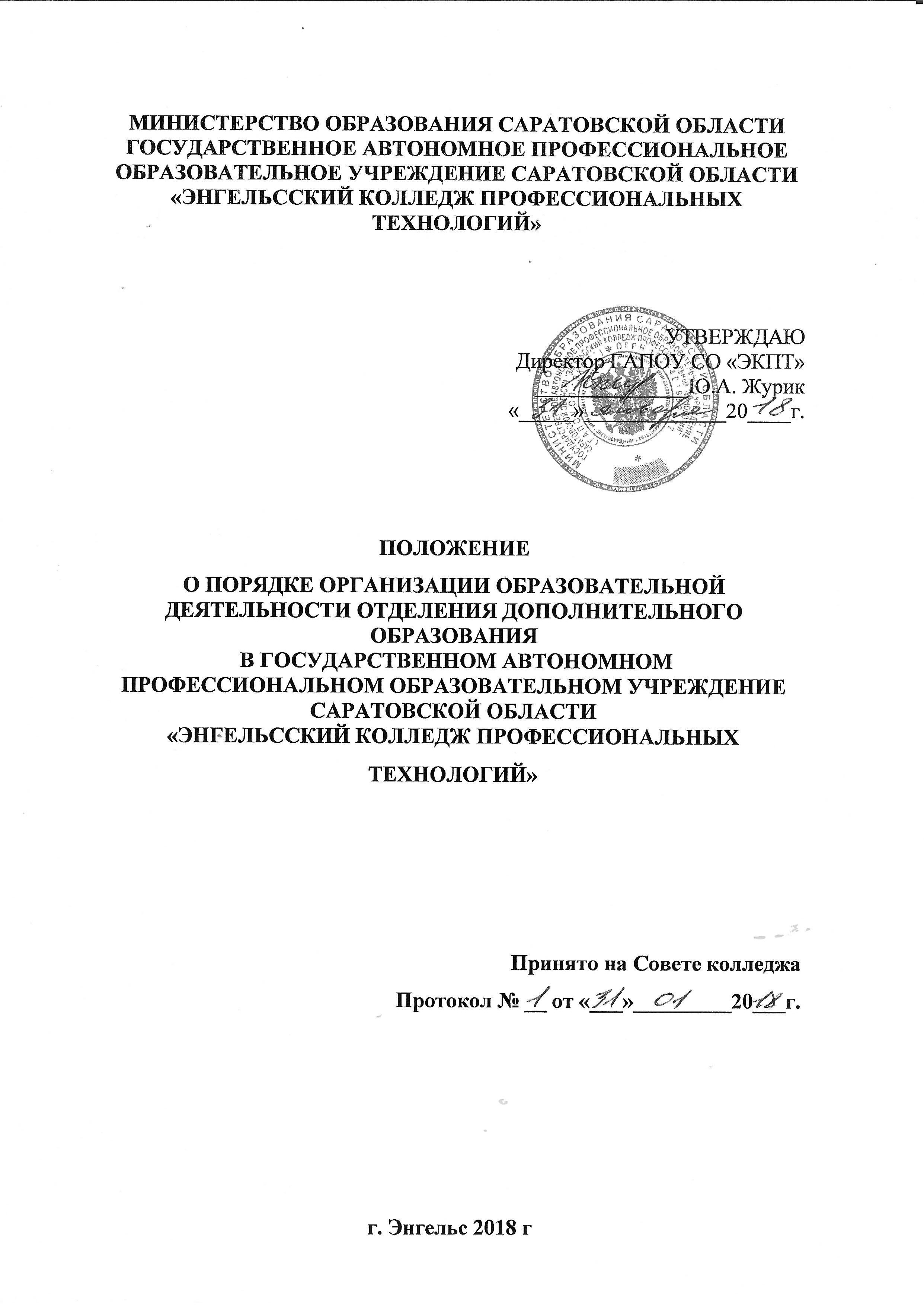 Общие положения1.1. Положение о порядке организации образовательной деятельности отделения дополнительного образования (далее – положение) устанавливает правила организации и осуществления образовательной деятельности по дополнительным профессиональным программам и дополнительным общеобразовательным программам обучения  в государственном автономном образовательном учреждении среднего профессионального образования Саратовской области «Энгельсский колледж профессиональных технологий», далее колледж1.2.Отделение дополнительного образования является структурным подразделением колледжа.1.2 Целью деятельности отделения дополнительного  образования является организация платных образовательных услуг.           1.3 Отделение дополнительного  образования в своей деятельности руководствуется:Федеральным законом «Об образовании в Российской Федерации» от 29.12.2012г. № 273-ФЗ; Приказом Министерства образования и науки Российской Федерации от 29.08.2013г. № 1008 «Об утверждении порядка организации и осуществления образовательной деятельности по дополнительным общеобразовательным программам»;Приказом Министерства образования и науки Российской Федерации от 01.07.2013г. № 499 «Об утверждении порядка организации и осуществления образовательной деятельности по дополнительным профессиональным программам»;Уставом колледжа;Настоящим Положением;  Локальными актами колледжаПорядок организации и осуществления образовательной деятельности по дополнительным профессиональным программам2.1. К освоению дополнительных профессиональных программ допускаются: лица, имеющие среднее профессиональное и (или) высшее образование; лица, получающие среднее профессиональное и (или) высшее образование.               Слушатель – физическое лицо, осваивающее дополнительную  профессиональную образовательную программу2.2 Колледж осуществляет обучение по дополнительной профессиональной программе на основе договора об образовании, заключаемого со слушателем и (или) с физическим или юридическим лицом, обязующимся оплатить обучение лица, зачисляемого на обучение, либо за счет бюджетных ассигнований федерального бюджета, бюджетов субъектов Российской Федерации.2.3 Содержание дополнительного профессионального образования определяется образовательной программой, разработанной и утвержденной колледжем, если иное не установлено Федеральным законом от 29 декабря 2012 г. № 273-ФЗ «Об образовании в Российской Федерации» и другими федеральными законами, с учетом потребностей лица, организации, по инициативе которых осуществляется дополнительное профессиональное образование.2.4 Дополнительное профессиональное образование осуществляется посредством реализации дополнительных профессиональных программ (программ повышения квалификации и программ профессиональной переподготовки).2.5 Реализация программы повышения квалификации направлена на совершенствование и (или) получение новой компетенции, необходимой для профессиональной деятельности, и (или) повышение профессионального уровня в рамках имеющейся квалификации.структуре программы повышения квалификации должно быть представлено описание перечня профессиональных компетенций в рамках имеющейся квалификации, качественное изменение которых осуществляется в результате обучения.2.6 Реализация программы профессиональной переподготовки направлена на получение компетенции, необходимой для выполнения нового вида профессиональной деятельности и (или) приобретение новой квалификации.структуре программы профессиональной переподготовки представлены:- характеристика новой квалификации и связанных с ней видов профессиональной деятельности, трудовых функций и (или) уровней квалификации;характеристика компетенций, подлежащих совершенствованию, и (или) перечень новых компетенций, формирующихся в результате освоения программы.2.7 Содержание реализуемой колледжем дополнительной профессиональной программы и (или) отдельных ее компонентов (дисциплин (модулей), практик, стажировок) направлено на достижение целей программы, планируемых результатов ее освоения.2.8 Содержание реализуемой колледжем дополнительной профессиональной программы учитывает профессиональные стандарты, квалификационные требования, указанные в квалификационных справочниках по соответствующим должностям, профессиям и специальностям, или квалификационные требования к профессиональным знаниям и навыкам, необходимым для исполнения должностных обязанностей, которые устанавливаются в соответствии с федеральными законами и иными нормативными правовыми актами Российской Федерации о государственной службе.Структура дополнительной профессиональной программы включает цель, планируемые результаты обучения, учебный план, календарный учебный график, рабочие программы учебных предметов, курсов, дисциплин (модулей), организационно-педагогические условия, формы аттестации, оценочные материалы и иные компоненты.Учебный план дополнительной профессиональной программы определяет перечень, трудоемкость, последовательность и распределение учебных предметов, курсов, дисциплин (модулей), иных видов учебной деятельности слушателей и формы аттестации.Учебный план дополнительной профессиональной программы определяет перечень, трудоемкость, последовательность и распределение учебных предметов, курсов, дисциплин (модулей), иных видов учебной деятельности слушателей и формы аттестации.2.9 Программа профессиональной переподготовки разрабатывается колледжем на основании установленных квалификационных требований, профессиональных стандартов и требований соответствующих федеральных государственных образовательных стандартов среднего профессионального образования к результатам освоения образовательных программ.2.10 Результаты обучения по программе профессиональной переподготовки должны соответствовать результатам освоения основных профессиональных образовательных программ, а также направлены на приобретение новой квалификации, требующей изменения направленности (профиля) или специализации в рамках направления подготовки (специальности) полученного ранее профессионального образования, должны определяться на основе профессиональных компетенций соответствующих федеральных государственных образовательных стандартов.2.11 Формы обучения и сроки освоения дополнительной профессиональной программы определяются образовательной программой и (или) договором об образовании. Срок освоения дополнительной профессиональной программы должен обеспечивать возможность достижения планируемых результатов и получение новой компетенции (квалификации), заявленных в программе. При этом минимально допустимый срок освоения программ повышения квалификации не может быть менее 16 часов, а срок освоения программ профессиональной переподготовки – менее 250 часов.2.12 Дополнительная профессиональная программа может реализовываться полностью или частично в форме стажировки.Стажировка осуществляется в целях изучения передового опыта, в том числе зарубежного, а также закрепления теоретических знаний, полученных при освоении программ профессиональной переподготовки или повышения квалификации, и приобретение практических навыков и умений для их эффективного ис-пользования при исполнении своих должностных обязанностей.Содержание стажировки определяется организацией с учетом предложений организаций, направляющих специалистов на стажировку, содержание дополнительных профессиональных программ.Сроки стажировки определяются организацией самостоятельно исходя из целей обучения. Продолжительность стажировки согласовывается с руководителем организации, где она проводится.Стажировка носит индивидуальный или групповой характер и может предусматривать такие виды деятельности, как:самостоятельная работа с учебными изданиями;приобретение профессиональных и организаторских навыков;изучение организации и технологии производства, работ;непосредственное участие в планировании работы организации;работа с технической, нормативной и другой документацией;выполнение функциональных обязанностей должностных лиц (в качестве временно исполняющего обязанности или дублера);участие в совещаниях, деловых встречах.По результатам прохождения стажировки слушателю выдается документ о квалификации в зависимости от реализуемой дополнительной профессиональной программы.2.13. При реализации дополнительных профессиональных программ, может применяться форма организации образовательной деятельности, основанная на модульном принципе представления содержания образовательной программы и построения учебных планов, использовании различных образовательных технологий, в том числе дистанционных образовательных технологий и электронного обучения.2.14. Обучение по индивидуальному учебному плану в пределах осваиваемой дополнительной профессиональной программы, осуществляется в порядке, установленном  внутренними локальными нормативными актами. Дополнительные профессиональные программы  могут реализоваться колледжем  как самостоятельно, так и посредством сетевых форм их реализации. 2.16.Образовательный процесс в колледже  может осуществляться в течение всего календарного года. 2.17. Образовательная деятельность слушателей предусматривает следующие виды учебных занятий и учебных работ: лекции, практические и семинарские занятия, лабораторные работы, круглые столы, мастер-классы, мастерские, деловые игры, ролевые игры, тренинги, семинары по обмену опытом, выездные занятия, консультации, выполнение аттестационной, дипломной, проектной работы и другие виды учебных занятий и учебных работ, определенные учебным планом. 2.18. Для всех видов аудиторных занятий академический час устанавливается продолжительностью 45 минут.2.19. При освоении дополнительных профессиональных программ профессиональной переподготовки возможен зачет учебных предметов, курсов, дисциплин (модулей), освоенных в процессе предшествующего обучения по основным профессиональным образовательным программам и (или) дополнительным профессиональным программам, порядок которого определяется организацией самостоятельно. Освоение дополнительных профессиональных образовательных программзавершается итоговой аттестацией .     Лицам, успешно освоившим соответствующую дополнительную профессиональную программу и прошедшим итоговую аттестацию, выдаются документы о квалификации: удостоверение о повышении квалификации и (или) диплом о профессиональной переподготовке.     Квалификация, указываемая в документе о квалификации, дает его обладателю право заниматься определенной профессиональной деятельностью и (или) выполнять конкретные трудовые функции, для которых в установленном законодательством Российской Федерации порядке определены обязательные требования к наличию квалификации по результатам дополнительного профессионального образования, если иное не установлено законодательством Российской Федерации.     Лицам, не прошедшим итоговой аттестации или получившим на итоговой аттестации неудовлетворительные результаты, а также лица освоившим часть дополнительной профессиональной программы и (или) отчисленным из организации, выдается справка об обучении или о периоде обучения по образцу, самостоятельно устанавливаемому организацией.Документ о квалификации выдается на бланке, образец которого самостоятельно установлен организацией.2.21. При освоении дополнительной профессиональной программы параллельно с получением среднего профессионального образования и (или) высшего образования удостоверение о повышении квалификации и (или) диплом о профессиональной переподготовке выдаются одновременно с получением соответствующего документа о об бразовании и о квалификации. 2.22.Оценка качества освоения дополнительных профессиональных программ проводится в отношении: соответствия результатов освоения дополнительной профессиональной программы заявленным целям и планируемым результатам обучения;соответствия процедуры (процесса) организации и осуществления дополнительной профессиональной программы установленным требованиям к структуре, порядку и условиям реализации программ;способности организации результативно и эффективно выполнять деятельность по предоставлению образовательных услуг.     Оценка качества освоения дополнительных профессиональных программ проводится в следующих формах:внутренний мониторинг качества образования;внешняя независимая оценка качества образования.Колледж  на добровольной основе может применять процедуры независимой оценки качества образования, профессионально-общественной аккредитации дополнительных профессиональных программ и общественной аккредитации организаций.Порядок организации и осуществления образовательной деятельности по дополнительным общеобразовательным программам3.1 Образовательная деятельность по дополнительным общеобразовательным программам должна быть направлена на: формирование и развитие творческих способностей учащихся; удовлетворение индивидуальных потребностей учащихся в интеллектуальном, художественно-эстетическом, нравственном и интеллектуальном развитии;обеспечение духовно-нравственного, гражданско-патриотического, военно-патриотического, трудового воспитания учащихся;профессиональную ориентацию учащихся; создание и обеспечение необходимых условий для личностного развития, укрепление здоровья, профессионального самоопределения и творческого труда учащихся; социализацию и адаптацию учащихся к жизни в обществе; формирование общей культуры учащихся;удовлетворение иных образовательных потребностей и интересов учащихся, не противоречащих законодательству Российской Федерации, осуществляемых за пределами федеральных государственных образовательных стандартов и федеральных государственных требований.3.2. Дополнительные общеразвивающие программы реализуются как для детей, так и для взрослых.3.3.Содержание дополнительных общеразвивающих программ и сроки обучения по ним определяются образовательной программой, разработанной и утвержденной колледжем, осуществляющей образовательную деятельность. 3.4. Колледж  реализует  дополнительные общеобразовательные программы в течение всего календарного года, включая каникулярное время. 3.5.Образовательный процесс организуется  в соответствии с индивидуальными учебными планами в объединениях по интересам, сформированных в группы учащихся одного возраста или разных возрастных категорий (разновозрастные группы), являющиеся основным составом объединения (например, клубы, секции, кружки, лаборатории, студии, оркестры, творческие коллективы, ансамбли, театры) (далее - объединения), а также индивидуально. 3.6.Занятия в объединениях могут проводиться по дополнительным общеобразовательным программам различной направленности (технической, естественнонаучной, физкультурно-спортивной, художественной, туристско-краеведческой, социально-педагогической). Занятия в объединениях могут проводиться по группам, индивидуально или всем составом объединения. Допускается сочетание различных форм получения образования и форм обучения .Формы обучения по дополнительным общеобразовательным программам определяются организацией, осуществляющей образовательную деятельность, самостоятельно, если иное не установлено законодательством Российской Федерации .Количество учащихся в объединении, их возрастные категории, а также продолжительность учебных занятий в объединении зависят от направленности дополнительных общеобразовательных программ.Каждый учащийся имеет право заниматься в нескольких объединениях, менять их.3.7.Дополнительные общеобразовательные программы реализуются, как самостоятельно, так и посредством сетевых форм их реализации.При реализации дополнительных общеобразовательных программ колледжем, может применяться форма организации образовательной деятельности, основанная на модульном принципе представления содержания образовательной программы и построения учебных планов, использовании соответствующих образовательных технологий.Использование при реализации дополнительных общеобразовательных программ методов и средств обучения и воспитания, образовательных технологий, наносящих вред физическому или психическому здоровью учащихся, запрещается  Колледж, ежегодно обновляет дополнительные общеобразовательные программы с     учетом развития науки, техники, культуры, экономики, технологий и социальной сферы.          3.9. Образовательная деятельность осуществляется на государственном языке Российской Федерации.         3.10. Расписание занятий объединения составляется для создания наиболее благоприятного режима труда и отдыха учащихся  с учетом пожеланий учащихся, родителей (законных представителей) несовершеннолетних учащихся и возрастных особенностей учащихся.          3.11.При реализации дополнительных общеобразовательных программ колледж, может организовывать и проводить массовые мероприятия, создавать необходимые условия для совместного труда и (или) отдыха учащихся, родителей (законных представителей).  В работе объединений при наличии условий и согласия руководителя объединения могут участвовать совместно с несовершеннолетними учащимися их родители (законные представители) без включения в основной состав.  При реализации дополнительных общеобразовательных программ могут предусматриваться как аудиторные, так и внеаудиторные (самостоятельные) занятия, которые проводятся по группам или индивидуально.        3.14. Освоение дополнительных общеразвивающих программ завершается итоговой аттестацией обучающихся в форме практической, творческой работы, проекта и т.п.       3.15. Лицам, успешно освоившим соответствующую общеразвивающую программу выдаѐтся документ об обучении: сертификат.4. Структура и управление отделением                                                         дополнительного образования4.1. Руководство  деятельностью отделения дополнительного  образования осуществляет руководитель отделения дополнительного  образования, подчиняющийся непосредственно  директору колледжа. Общее руководство деятельностью отделения осуществляет директор колледжа.4.2. Структуру, штатную численность отделения утверждает директор колледжа, исходя из конкретных условий и особенностей деятельности колледжа.4.3. Квалификационные требования, функциональные обязанности, права, ответственность руководителя отделения, других работников отделения регламентируется должностными инструкциями, утверждаемыми приказами директора колледжа.5.1.1. Удовлетворение образовательных потребностей слушателей посредст-вом реализации программ профессионального обучения и дополнительного обра-зования.5.1.2 Привлечение внебюджетных средств через оказание платных образо-вательных услуг.5.2 Функции отделения дополнительного образования:5.2.1 Работа по формированию контингента слушателей.5.2.2 Организация образовательного процесса, проведение форм промежу-точного и итогового контроля.5.2.3 Оформление договоров на предоставление платных образовательных услуг.5.2.4 Учет контингента слушателей и формирование учебных групп, подго-товка проектов приказов по деятельности отделения.5.2.5 Взаимодействие с центрами занятости населения, предприятиями и ор-ганизациями по вопросам дополнительного образования населения.5.2.6 Проведение мероприятий по рекламе услуг, предоставляемых отделе-нием.7. Организация работы отделениядополнительного и непрерывного образования7.1 Образовательная деятельность по предоставляемым образовательным услугам организуется в соответствии с расписанием, составляемым заведующим отделением дополнительного образования по соглашению с преподавателями и утвержденным заместителем директора по УМР.7.2 Подготовка слушателей на отделении производится по очной и очно-заочной форме обучения группами или индивидуально, на базе колледжа и (или) на территории заказчика.7.3 Образовательная деятельность обучающихся предусматривает следую-щие виды учебных занятий и учебных работ: лекции, практические и семинарские занятия, лабораторные работы, круглые столы, мастер-классы, мастерские, дело-вые игры, ролевые игры, тренинги, семинары по обмену опытом, выездные заня-тия, консультации, выполнение аттестационной, дипломной, проектной работы и другие виды учебных занятий и учебных работ, определенные учебным планом.7.4 Для всех видов аудиторных занятий устанавливается академический час продолжительностью 45 минут.7.5 Учебные группы формируются с учетом уровня образования слушате-лей.7.6 Занятия на отделении дополнительного и непрерывного образования проводятся по мере комплектования групп, на основании приказа о зачислении.7.7 Для организации образовательного процесса устанавливаются препода-ватели, которые назначаются приказом директора.7.8 Для учета педагогических часов на отделении ведутся журналы учета аудиторных занятий и журналы учета практического обучения, которые заполня-ются в соответствии с рабочими программами и расписанием.7.9 Освоение дополнительных профессиональных образовательных про-грамм завершается итоговой аттестацией обучающихся в форме, определяемой колледжем самостоятельно.7.10 Итоговая аттестация проводится квалификационной комиссией, назна-чаемой приказом директора, которая формируется в количестве не менее трех че-ловек.7.11 Лицам, получившим на итоговой аттестации неудовлетворительные ре-зультаты, назначается повторная итоговая аттестация в форме, определяемой кол-леджем самостоятельно.7.12 Лицам, не прошедшим итоговой аттестации или получившим на итого-вой аттестации неудовлетворительные результаты, а также лицам, освоившим часть дополнительной профессиональной программы и (или) отчисленным из ор-ганизации, выдается справка об обучении или о периоде обучения.Финансирование отделения дополнительного и непрерывного образования8.1 Финансирование отделения дополнительного и непрерывного образова-ния осуществляется за счет:- средств, поступающих за дополнительные образовательные услуги по до-говорам с физическими или юридическими лицами, бюджетных ассигнований;других источников, предусмотренных законодательством.8.2 Стоимость образовательных услуг определяется сметой расходов и ут-верждается приказом директора колледжа.8.3 Финансовая и другая отчетность представляется в бухгалтерию отделе-нием по установленным формам и в установленные сроки.Делопроизводство и конфиденциальность9.1 В отделе ведутся дела в соответствии с утвержденной номенклатурой дел ГБОУ СПО РО «РКРИПТ».9.2 Ответственным за делопроизводство и защиту конфиденциальной ин-формации является заведующий отделением дополнительного и непрерывного образования.Заведующий отделением дополнительногои непрерывного образования	___________________ М.Н. БезверхаяСОГЛАСОВАНОПротокол заседания совета колледжаГБОУ СПО РО «РКРИПТ»«___»_______20__г.	№ ___Заместитель директорапо учебно-методической работе«____»_________________ 2015г.______________________  Н.Е. АнисимоваЮрисконсульт«____»_________________ 2015г._____________________ М.О. Бдайциева11Приложение1СОГЛАСОВАНОЗаведующий отделениемдополнительного образования______________/М.Н. Безверхая«____» ______________20_____г.УТВЕРЖДАЮЗам. директорапо учебно-методической работе_______________/Н.Е. Анисимова/«____»______________20_____г.Индивидуальный учебный планслушателя группы ____________________________________________программы ____________________________________________ «________________________________________________»Период обучения по индивидуальному плану с « ___ » _________________ 20___г. по « ___ » _____________________ 20___г.Преподаватели:////С индивидуальным учебным планом ознакомлен:Студент гр._______ _________________________Расписание занятий по программе _________________________________________«	___________________________	»группы _________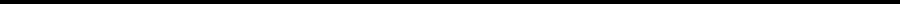 преподаватели: ______________________________________________________ по ___________8.00 – 9.309.40 – 11.1011.30 – 13.00Зав. отделением дополнительного и непрерывного образования	М.Н. Безверхая13Наименование и со-Форма промежу-Количество часов в соответствииКоличество часов в соответствииКоличество часов в соответствииКоличество часов в соответствииНаименование и со-Форма промежу-с рабочим учебным планом и сроки сдачис рабочим учебным планом и сроки сдачис рабочим учебным планом и сроки сдачис рабочим учебным планом и сроки сдачидержание предметовФ.И.О.точной аттеста-с рабочим учебным планом и сроки сдачис рабочим учебным планом и сроки сдачис рабочим учебным планом и сроки сдачис рабочим учебным планом и сроки сдачиРасписа-Отметка одержание предметовФ.И.О.точной аттеста-Расписа-Отметка оподлежащих изучениюФ.И.О.ции в соответст-Практи-ние кон-Отметка оподлежащих изучениюпреподавателяции в соответст-ТеоретическоеСрок изуче-Практи-Срок сда-ние кон-выполнениипо индивидуальномупреподавателявии с рабочимТеоретическоеСрок изуче-ческиеСрок сда-сультацийвыполнениипо индивидуальномувии с рабочимобучениенияческиечисультацийучебному плануучебным планомобучениениязанятиячиучебному плануучебным планомзанятия1.  ………- Тема 1.1. ……...- Тема 1.2………..- Тема 1.2……….2.  ……….- Тема 2.1. ……..- Тема 2.2……….- Тема 2.3……….Приложение 3Приложение 3СОГЛАСОВАНОУТВЕРЖДАЮЗаведующая учебной частьюЗаведующая учебной частьюЗаведующая учебной частьюЗам. директорапо учебно-методической работепо учебно-методической работепо учебно-методической работе________________М.В. Шевченко________________М.В. Шевченко________________М.В. Шевченко________________Н.Е. Анисимова________________Н.Е. Анисимова________________Н.Е. Анисимова«»20г.«»20   г.ПонедельникВторникСредаЧетвергПятницаСуббота